Supplemental File 1: Flow-chart describing patient selection for the current study.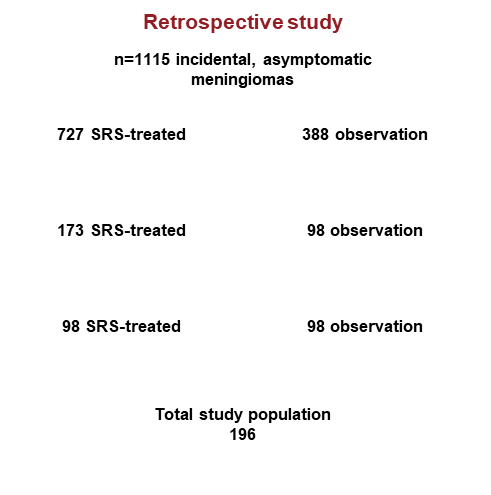 